1 Рисование.  Тема : «Красивая тележка» (вариант «Красивый поезд»).Цель: Продолжать формировать умение изображать предмет, состоящий из нескольких частей прямоугольной, квадратной и круглой формы. Упражнять в рисовании и закрашивании красками. Поощрять умение выбирать краску по своему вкусу; дополнять рисунок деталями, подходящими по содержанию к главному изображению. Развивать инициативу, воображение.Литература: Т. С. Комарова «Изобразительная деятельность в детском саду», с. 97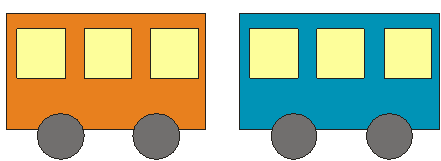 2. Игра «Можно. Нельзя. Опасно.»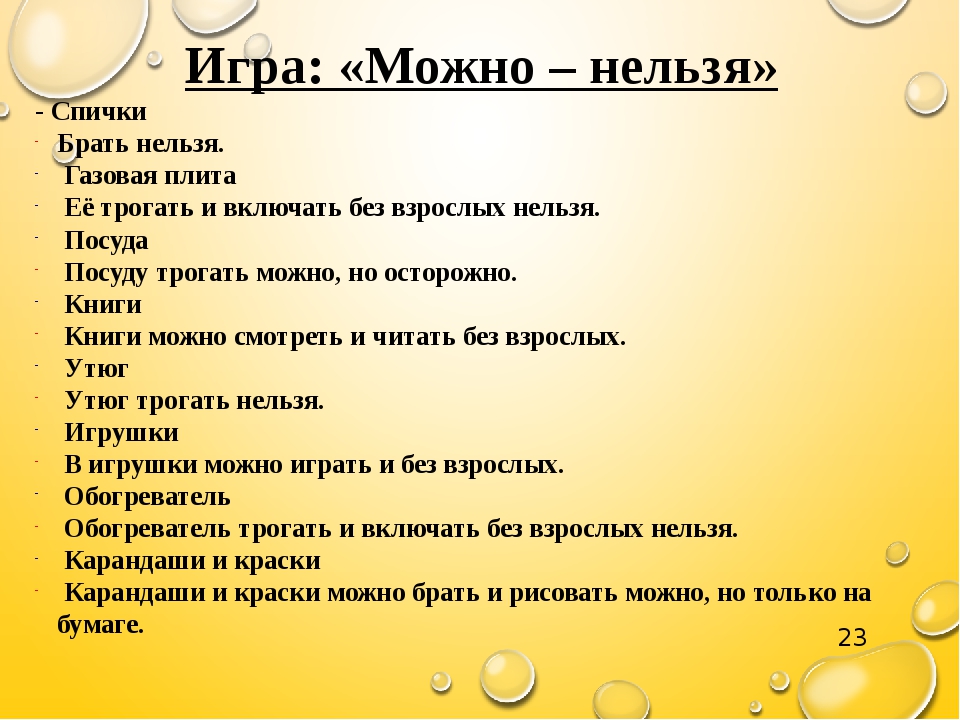 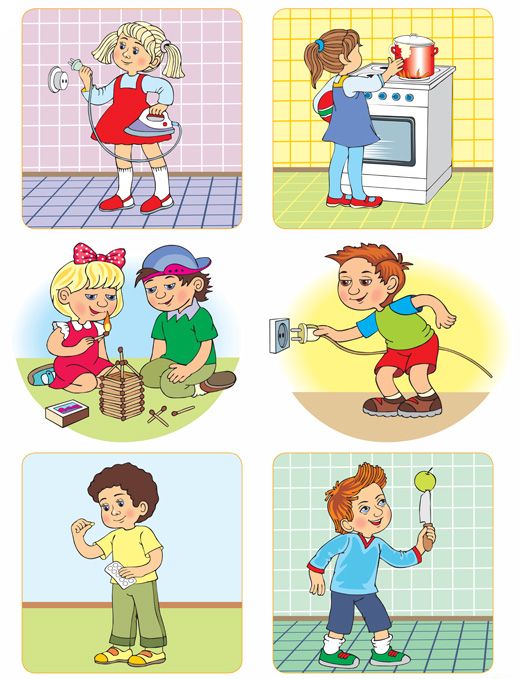 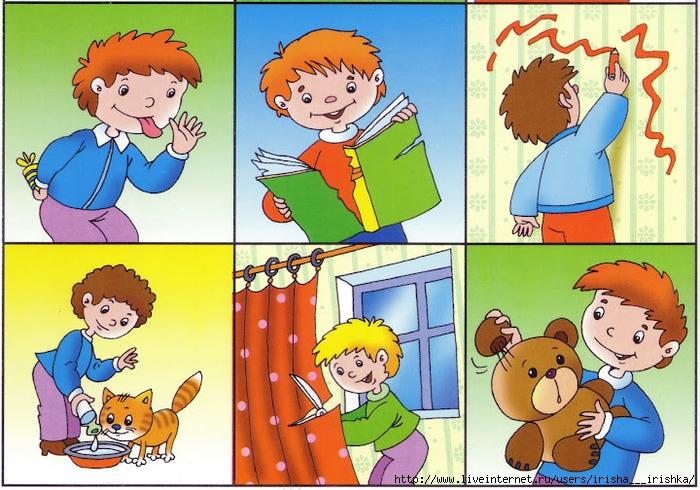 3 .Чтение художественной литературы. Чтение по выбору детей. 